Инструкция по выполнению заданий по учебной дисциплине «ЛИТЕРАТУРА»                          Четверг 14.01.202118 группа ОПОП «Повар, кондитер»  (6 часов)  Для выполнения задания вы должны зайти в систему дистанционного обучения (СДО)  Артинского агропромышленного техникума.  (ПУТЬ/ http://aat-arti.ru/   главная страница, вкладка , ввести логин и пароль, далее вкладка «Мои курсы», курс  «Русская литература  19 в.)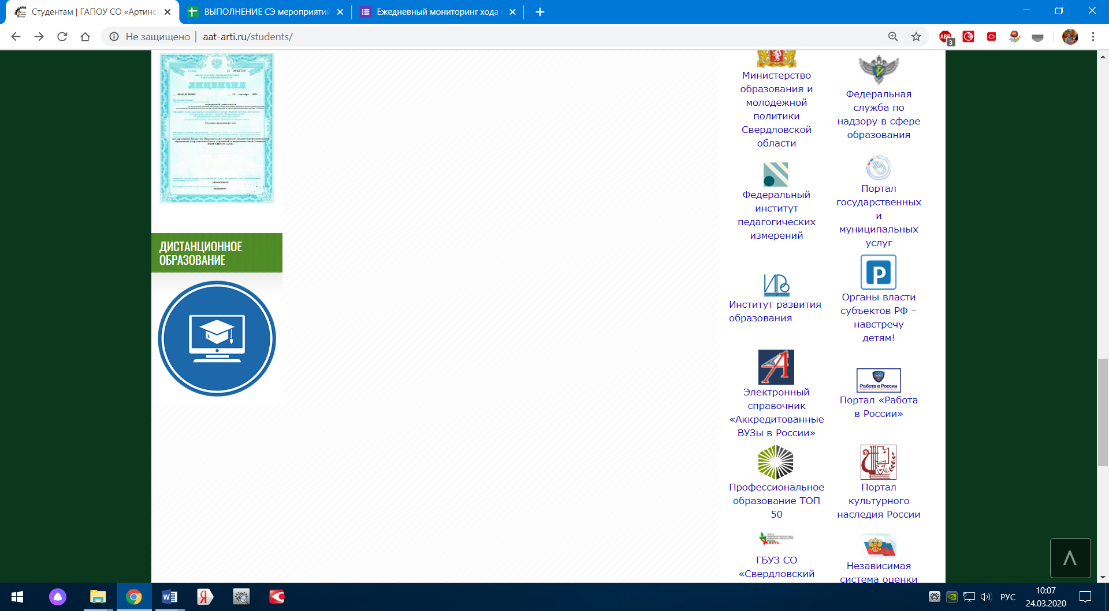 Задания в СДО:Прочитать роман Л.Н. Толстого «Война и мир»Лев Николаевич Толстой (учебник) – прочитать информационный ресурс.Задание 28 История создания романа «Война и мир» (на оценку)Задание 29. Значение слов «война» и «мир»  (на оценку)Задание 30. «Событийный план тома 2» (на оценку)Задание 31. Сравнение жизненного пути А. Болконского и П. Безухова (на оценку)Задание 32. Характеристика Платона Каратаева (на оценку)Задание 33 Таблица «Породы людей у Л. Толстого»Уважаемые студенты! Внимательно читайте задания и отвечайте на поставленные вопросы прямо в СДО. Задания  - набираете текст самостоятельно, не копировать!!!За выполнение заданий на четверг 14.01.2021 вы должны получить 6 оценок, если до 21.01.21 не будут выполнены все задания, в журнал будут выставлены неудовлетворительные оценки. 